Purpose of this Equipment:  To provide a 360 degree bakery goods display for patron self-service selections.Federal Supply Class:  7310General Operating Specifications:Dimensions: 78 inches long / wide, 37 inches deep, 28 inches high, (table).  36 inches long / wide, 20 inches deep, 14 inches high, (top shelf). Dimensional sizes may vary plus or minus 2 inches in any direction. Salient Characteristics that shall be provided:Consists of 2 separate parts, the table and the removable top shelf.Oak construction.Moisture resistant protective sealant.Table components:  Side drop leaves.  Casters: 2 swivel and minimum 2 locking.  Plastic bumpers.Industry Standards / Requirement(s): Warranty period shall be for (1) year from date of delivery against defective material and workmanship and shall include parts, service and labor.Information Technology requirements:  N / AColor Requirement(s):  Light OakElectrical Requirements:  N / AStandard Contractor Requirements:Must be shipped pre-drilled and ready to assemble.Information to be provided by the Contractor to the commissary at the time of delivery:Point of Contact for ServiceInstallation and Operating InstructionsParts ListMaintenance Sustainability Requirements: Continued parts support is required for the projected life cycle of the equipment plus 5 years.Special Coordinating / Safety Instructions:  N / A STORE ORDER REQUESTSTORE NAME: __________________________    DODAAC: ____________________QUANTITY: _______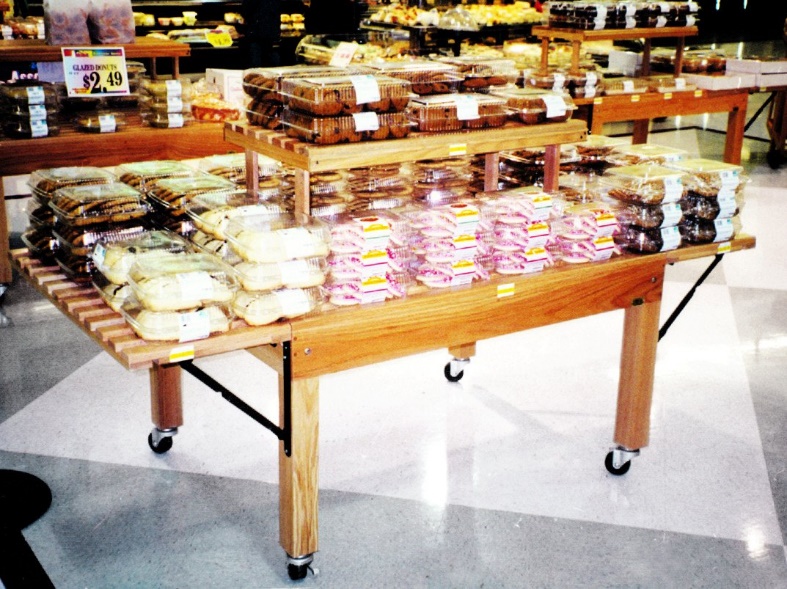 